men lidt efter lidt9.s.e. trinitatis i Sall og VærumSalmer: 746,309,392,,696,29I Værum: 749,448,15,,696,369v.6,29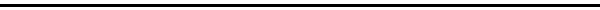 Kære menighedJeg læste fornylig i en roman af Ulla-Lena Lundborg følgende opskrift på at gå i kirke:”Gå i kirke. Syng med på salmerne. Lyt til præsten. Det føles måske tørt og uvedkommende, men lidt efter lidt åbner det sig. Fortællingerne om Jesu liv viser sig at handle om vores eget liv. Eksemplerne og lignelserne giver os råd og anvisninger, hvis vi er åbne for dem. Vi tænker ikke kun på, hvad vi selv vil, men på, hvad der kan være guds vilje med vores liv.”Romanen hedder Is og forfatteren er fra Finland. Den er god. Og jeg kan godt lide den her opskrift på at gå i kirke og jeg vil forsøge at bruge den i dag. Jeg elsker det der: lidt efter lidt, som hun siger. Det føles måske tørt og uvedkommende, men lidt efter lidt åbner det sig. Måske især hvis vi lægger nogle af fordommene, vi har om gudstjenesten, væk. Og giver os tid til at sidde stille. For – det skriver hun også så fint: Fortællingerne om Jesu liv viser sig at handle om vores eget liv.Altså at gå i kirke er at sidde og overveje sit liv, tænke på hvordan vi lever dag for dag. Om vi lever med taknemmelighed og med glæde og om vi behandler andre med respekt, så de bliver trygge ved os. Eller om vi begår den fejltagelse at fylde os med negative følelser som utilfredshed, misundelse og en fornemmelse af at blive snydt, at være ofre for andres ondskab. Jeg vil mene at en stor del at det at være et kristent menneske det er at overveje sit liv. Vi er så afhængige af hinanden. Og vi kan samtidig så let gå forkert af hinanden. Derfor handler meget i vort liv om at få et ordentligt og sandt forhold til os selv og dermed bane vejen for et ordentligt forhold til den anden og til naboen. Livet handler om at finde sig selv og sin plads i de forhold som vi får lov til at leve i. Det handler om at blive et tydeligt menneske, som andre kan forholde sig til og være glade for.Det er altså noget brugbart vi kan sidde og overveje på kirkebænken. For tiden læser jeg også den canadiske psykolog Jordan B. Petersons bog ’12 regler for livet, en modvægt til kaos’. Den er jeg rent ud sagt temmelig vild med. Det er fordi jeg er gammel og har levet så længe og fordi vi i min generation har gjort så meget for at opløse i stedet for at stå fast. Alt det gamle skulle vi forholde os kritisk til. Ingen skulle sige noget om, hvad der var sandt. Og nu om dage er det blevet endnu mere indviklet og fuldstændig individuelt det med sandheden. Nu er sandheden bare min egen sandhed. Hvis jeg føler mig som en 40-årig så er det sandt og så vil jeg også have min dåbsattest lavet om skønt der står 69 år på den sådan som en hollandsk mand fornylig ønskede det. Men der er en sandhed som generationer før os har slået fast gennem tusinder af års erfaring. Dem kan vi lige så godt bruge. ”Livet er kort, og du har ikke tid til at opfinde alle de dybe tallerkener selv. Det var krævende at formulere fortidens visdom, og dine døde forfædre kan sagtens have en hel del at lære dig”, siger Jordan B. Peterson, som tør skrive sandheden med stort S. Det hele skal ikke betvivles. Der findes en sandhed om godt og ondt. Den sandhed er skrevet ned i Bibelen. Han siger:”Biblen er på godt og ondt den vestlige civilisations grundlæggende dokument, dens grundlov, kunne man også sige. Det, der grundlægges i den, er de vestlige værdier, den vestlige moral og den vestlige opfattelse af godt og ondt. Den er resultatet af processer, som ligger langt ud over vores fatteevne.”Det er den opsummering af menneskelig erfaring og visdom vi arbejder med hver søndag her i kirken. Og det hele kan jo skrives ned til at vi skal elske vores næste som vi elsker os selv. Ikke mere end os selv, men heller ikke mindre. For vi kan ikke være elskværdige, dersom vi ikke elsker os selv og vedgår hvem vi er. At vi ikke lyver om os selv, men ser os selv klart og finder ud af, hvordan det er vi lever. Vi bør behandle vores medmennesker med samme respekt som vi ville vise overfor skaberen selv. Det samme gælder den måde vi behandler os selv på. Den skal være med samme respekt som vi ville vise mod Gud. På den måde kan vi blive mennesker med løftet hoved. ”Ret ryggen” hedder den første af de tolv regler i Jordan B. Peterson bog. ”Når du retter dig fysisk, kan du slet ikke lade være med også at rette dig metafysisk – altså som person. Det sker faktisk helt af sig selv. Når du retter dig op, accepterer du også helt frivilligt at påtage dig Værens byrde” – siger han på et lidt gammeldags sprog, men meningen er ikke til at tage fejl af. At rette ryggen er det samme som at acceptere livets ansvar med vidtåbne øjne. Det er at være den jeg er. Og ikke leve på en livsløgn om at jeg bliver en helt anden og bedre udgave af mig selv en skønne dag.På en måde kan man sige, at det er det den utro godsforvalter gør i dagens meget mærkelige lignelse som jo godt kan misforstås derhen at det gælder om at snyde.Godsforvalteren var forvalter af rigt, betroet gods. Men alle disse betroede rigdomme var løbet ud gennem fingrene på ham. Nu er han endt i en håbløs situation, skal aflægge regnskab. Hvad skal han gøre?Jo, han ser sin situation som skyldner i øjnene og handler derefter. Kalder sin herres skyldnere til sig og nedskriver deres gæld.Vi er hver og en bestyrer af betroet gods. Vi har alle sammen fået et overdådigt liv at bestyre. Fået en hjerne der er så sammensat og fantastisk som hele universet og med lige så mange muligheder for udvikling og vækst. Fået andre mennesker i vort liv som vi har ansvar for. Fået rige gaver i form af arbejde, uddannelse og kærlighed og en elsket og elskede børn som tror på os. Nu vil lignelsen have os til at overveje hvordan det går med os. Er vi en fornøjelse for familie og venner at være sammen med? Er vi til glæde for andre og ansvarlige for dagene sammen med dem? Bruger vi vores evner optimalt? Bruger vi dagene optimalt? Eller bruger vi for meget energi på at finde ud af hvordan de andre i vores omgangskreds lykkes med deres liv? Og pege fingre ad dem, når deres liv mislykkes. Og så kan det jo godt være at vi ikke er så meget anderledes end den utro godsforvalter i lignelsen. Det kunne vi have gjort noget bedre. Tænk alle de år, hvor vi ikke tænkte os om og vi ikke opdagede hvor gode muligheder vi fik for et godt liv.Det er ikke dumt at have den vinkel med på sit liv, hvis vi går og tror at alt bare er så godt med hensyn til mig selv. Så bliver lignelsen sådan et spejl i vort liv der kan vise os, at nu må jeg altså tænke anderledes.Fra nu af må jeg nedskrive andre menneskers gæld. Fra nu af må jeg i det mindste være forstående over for andres mislykkede liv. Og holde op med at dømme.Og så ellers forsøge at komme videre i mit eget liv.Jordan B. Petersen skriver et sted:”Sigt efter at forbedre Væren. Ret ind, ret din sjæl ind efter Sandheden og Den Højeste Godhed. Der er orden at indføre, og skønhed at udfolde. Der er ondskab at knuse, smerte at lindre og dig selv at forbedre.”Det lyder lidt højstemt. Men det er da et godt program synes jeg. Det er lidt det samme som siges med dagens tekst.Ret din sjæl ind efter sandheden.Amen